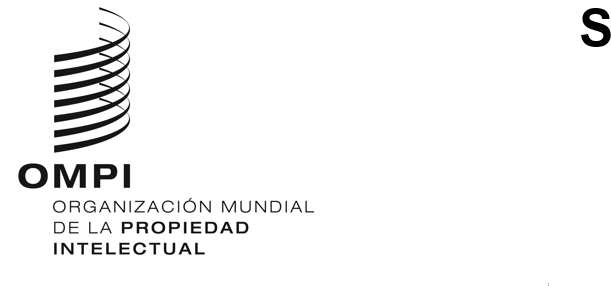 IPC/WG/50/1 prov.ORIGINAL: inglésFECHA: 1 de agosto de 2023Unión particular para la Clasificación Internacional de Patentes
(Unión de la CIP)Grupo de Trabajo sobre la Revisión de la CIPQuincuagésima reuniónGinebra, 20 a 24 de noviembre de 2023proyecto de ORDEN DEL DÍApreparado por la SecretaríaApertura de la sesiónElección de la presidencia y una vicepresidenciaAprobación del orden del día
Véase el presente documento.Informe de la 25.ª reunión del Grupo de Trabajo 1 de las Oficinas de la Cooperación Pentalateral - Grupo de Trabajo sobre la Clasificación 
	Informe verbal de la USPTO en nombre de las Oficinas de la Cooperación 
	Pentalateral.Proyectos de revisión de la CIP relativos al ámbito de la mecánica
Véanse los proyectos F 157, F 160, F 166, F 170 y F 175.Proyectos de revisión de la CIP relativos al ámbito de la electricidad
Véanse los proyectos C 510, C 513, C 514, C 515, C 516, C 526, C 140, C 143, C 155, C 158, F 171, F 174, F 176, F 177 y F 178. Proyectos de revisión de la CIP relativos al ámbito de la química
Véanse los proyectos C 525, F 527, F 168, F 172 y F 179.Proyectos de mantenimiento de la CIP relativos al ámbito de la mecánica
Véanse los proyectos M 621, M 634, M 818, M 829 y M 831.Proyectos de mantenimiento de la CIP relativos al ámbito de la electricidad
Véase el proyecto M 633. Proyectos de mantenimiento de la CIP relativos al ámbito de la química
Véanse los proyectos M 627, M 812, M 832 y M 833.Situación de la supresión de referencias no limitativas de los proyectos M 200 a M 500
Véase el proyecto WG 191.Información actualizada sobre los servicios de apoyo informático relacionados con la CIP
Ponencia presentada por la Oficina Internacional.Próxima reunión del Grupo de TrabajoAprobación del informeClausura de la reunión[Fin del documento]